Workplace Experience in Engineering	Course No. 41048	Credit: 0.5Pathways and CIP Codes: Aviation Production (15.0000) - Design & Production Strand; Engineering & Applied Mathematics (14.0101)Course Description: Application level workplace experience /internship completed by students at a business location or within the school that is an engineering occupational experience.Directions: The following competencies are required for full approval of this course. Check the appropriate number to indicate the level of competency reached for learner evaluation.RATING SCALE:4.	Exemplary Achievement: Student possesses outstanding knowledge, skills or professional attitude.3.	Proficient Achievement: Student demonstrates good knowledge, skills or professional attitude. Requires limited supervision.2.	Limited Achievement: Student demonstrates fragmented knowledge, skills or professional attitude. Requires close supervision.1.	Inadequate Achievement: Student lacks knowledge, skills or professional attitude.0.	No Instruction/Training: Student has not received instruction or training in this area.Benchmark 1: CompetenciesI certify that the student has received training in the areas indicated.Instructor Signature: 	For more information, contact:CTE Pathways Help Desk(785) 296-4908pathwayshelpdesk@ksde.org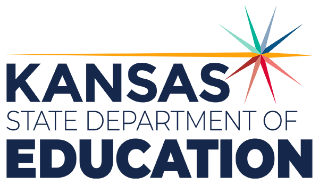 900 S.W. Jackson Street, Suite 102Topeka, Kansas 66612-1212https://www.ksde.orgThe Kansas State Department of Education does not discriminate on the basis of race, color, national origin, sex, disability or age in its programs and activities and provides equal access to any group officially affiliated with the Boy Scouts of America and other designated youth groups. The following person has been designated to handle inquiries regarding the nondiscrimination policies:	KSDE General Counsel, Office of General Counsel, KSDE, Landon State Office Building, 900 S.W. Jackson, Suite 102, Topeka, KS 66612, (785) 296-3201. Student name: Graduation Date:#DESCRIPTIONRATING1.1Employ effective listening skills when working with client.1.2Employ customer service principles when working with consumers.1.3Evaluate and follow-up on customer service provided.1.4Employ safety skills and equipment usage in appropriate ways1.5Be aware of MSDS (Material Safety Data Sheets) and other safety resources and employ those resources as required for the workplace.1.6Create and deliver a final presentation of the workplace experience.